Fred A. Olds Elementary SchoolFirst Grade Supply List for the 2015-2016 School Year     Student Classroom Supplies1 Red Plastic Pocket & Brad Folder1 Orange Plastic Pocket & Brad Folder1 Purple Plastic Pocket & Brad Folder1 Yellow Plastic Pocket & Brad Folder1 Green Plastic Pocket & Brad Folder1 Blue Plastic Pocket & Brad Folder1 Spiral Wide Rule 8 ½ X 10 ½ Notebook 100 ct1 Wide Rule Black Marble Composition Book 100 ct2 Crayola Small Crayons 8 ct60 No. 2 Presharpened Pencils2 Pink Bevel Erasers (Latex Free)1 Washable Markers 8 ct2 Glue Sticks1 Ream of White Copy Paper1 Wide Rule Notebook Paper2 Expo Chisel Tip Dry Erase Markers 4 pk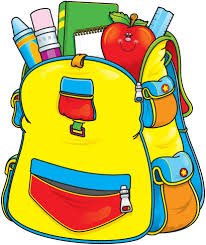 